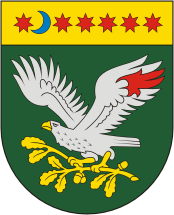 ROKIŠKIO  RAJONO  SAVIVALDYBĖS ADMINISTRACIJOSPANDĖLIO SENIŪNIJABiudžetinė įstaiga. Respublikos g. 94, 42136 RokiškisDuomenys kaupiami ir saugomi  Juridinių asmenų registre, kodas 188772248.Seniūnijos duomenys:  biudžetinės įstaigos filialas,  Vytauto a. 9, Pandėlys,  42370 Rokiškio r. sav., tel. (8 458) 79 260, (8 458) 79 180   el. p. pandelys@post.rokiskis.lt  filialo kodas 188663640PANDĖLIO  SENIŪNIJOS 2017 METŲVEIKLOS ATASKAITA SENIŪNAIČIŲ SUEIGAI IR VIETOS GYVENTOJAMSSeniūnija savo veikloje vadovaujasi Lietuvos Respublikos Konstitucija, Civiliniu kodeksu, Vietos savivaldos įstatymu, kitais įstatymais, Vyriausybės nutarimais, Rokiškio rajono savivaldybės tarybos sprendimais, Rokiškio rajono savivaldybės administracijos nuostatais, mero potvarkiais, administracijos direktoriaus įsakymais, kitais teisės aktais, Pandėlio seniūnijos veiklos nuostatais.2017 m. seniūnijai  buvo  skirta  234,8 tūkst. eurų asignavimų Metų eigoje rajono savivaldybės tarybai patikslinus asignavimus papildomai  buvo skirta 1,7 tūkst. Eur darbo užmokesčiui ir priskaitymams socialiniam draudimui dėl pareigybių perkėlimo iš D lygio į C lygį ir 7,7 tūkst. Eur socialinės rizikos darbuotojų funkcijai ( darbo užmokesčiui ir kitoms prekėms dėl įsteigtos naujos pareigybės ir pareiginės algos koeficiento padidinimo). 2017 m. buvo panaudota 231,2 tūkst. Eur asignavimų (nepanudotos lėšos, skirtos socialinei paramai mirties atveju ir panaikinus 1,5 pareigybės). Pagal finansavimo sutartis seniūnijai papildomai buvo skirta 3710 eurų pavojingiems medžiams šalinti, 750 eurų naujiems želdinima įsigyti, 2288 eur žiemos priežiūros darbams, 860 eurų kompiuterių specialistams kultūrai pirkimui, 1700 eurų  remonto darbų organizavimui ir medžiagų įsigijimui, 2990 eurų seniūnijai priklausančių pastatų einamajam remontui, 1780 eurų Europos Sąjungos lėšomis įgyvendintų projektų priežiūrai, 240 eurų  atmintinos vietos prie Pandėlio malūno-šulinio tvarkymo darbams, 210 eurų partizanų kapo Pandėlio miesto kapinėse tvarkymo darbams, 2000 eurų sanitarinio mazgo remontui seniūnijos administraciniame pastate.Seniūnas				Romualdas Varanius								Numatytos funkcijosĮvykdyta pagal funkcijas1. Atskirų šeimų ir asmenų gyvenimo sąlygų vertinimas, siūlymai dėl socialinėsparamos toms šeimomstikslingumo               Seniūnija,  įvertindama atskirų šeimų gyvenimo sąlygas, 2017 metais surašė 97 buities tyrimo aktus ir pateikė juos savivaldybės administracijai ir kitoms institucijoms dėl socialinės paramos teikimo. Seniūnijos gyventojams buvo  skirta 70 vienkartinių  pašalpų. Iš Maltos ordino gauta labdara išdalinta 323 šeimoms, buvo dalinta ir labdara, gauta iš Carito, 15 šeimų gavo paramą maisto produktais  iš Maisto banko. Priimti 238 prašymai   paramai pagal „Aprūpinimo maistu iš intervencinių sandėlių labiausiai nepasiturintiems asmenims“  projektą. Maisto produktus  gavo 461 asmuo. Rokiškio socialinės paramos centro dvi darbuotojos  teikia socialines paslaugas į namus devyniolikai seniūnijos gyventojų. Įvertinti poreikiai ir parengti dokumentai teikti socialines paslaugas į namus 7 asmenims. Esant būtinumui socialines paslaugas teikia ir kelios visuomenei naudingą veiklą atliekančios moterys. Buvo organizuotas dezinfekcijos atlikimas 8 būstuose. Socialines pašalpas gavo 119 pareiškėjų. Mokykliniams reikmenims ir nemokamam maitinimui gauti priimti 59 prašymai, šią paramą gavo 103 vaikai. Priimtas 21 prašymas vaiko išmokai. Kieto kuro kompensacijai būstui šildyti gauti priimti 49 prašymai. Du seniūnijos gyventojai apgyvendinti Rokiškio  Šv. Apaštalo evangelisto Mato parapijos senelių globos namuose. 10 asmenų padėta apsirūpinti kompensacinės technikos priemonėmis. Esant būtinumui  neįgalieji, senyvo amžiaus bei socialinės atskirties asmenys nuvežami į ligoninę, polikliniką, parvežami į namus, nuvežami į darbo biržą, 1 asmuo buvo nuvežtas į Utenos neįgalumo ir darbingumo nustatymo tarnybą. Bendradarbiaujama: su Rokiškio rajono ligoninės slaugos skyriaus Pandėlio poskyriu (paguldant į ligoninę vienišus, neįgalius bei socialinės atskirties asmenis), neįgaliųjų draugija (kartu su neįgaliaisiais dalyvaujant sporto varžybose bei šventėse). 42 seniūnijos gyventojai gauna  slaugos  išlaidų tikslinę kompensaciją, 59 žmonės – priežiūros (pagalbos) išlaidų tikslinę kompensaciją.  2017 m. pabaigoje  seniūnijoje buvo 26 daugiavaikės šeimos. Seniūnijoje gyvena 12 neįgalių vaikų, 19 socialinės atskirties žmonių, 16 vienišų asmenų.		Savivaldybės administracijos direktoriaus įsakymu seniūnijoje iš devynių asmenų yra sudaryta piniginės socialinės paramos teikimo komisija. 2017 m. buvo 16 šios komisijos posėdžių, surašyta 16 rekomendacijos, iš jų 7 dėl socialinės pašalpos mokėjimo išimties tvarka, 9  dėl socialinių pašalpų pervedimo į į seniūnijos sąskaitą.                        Metų pabaigoje buvo aplankyti ir įteiktos kalėdinės dovanėlės 12 neįgalių vaikų,  22 senoliams, kuriems yra sukakę 89 metai, 12 senolių, besigydančių Rokiškio rajono ligoninės slaugos skyriuje Pandėlyje.2. Vaikų teisių apsaugosprevencija ir darbas su probleminėmis šeimomis,  kuriose auga vaikai ar apribotos tėvų teisės į vaikus       Pandėlio seniūnijoje yra 17 (pernai buvo 21) socialinės rizikos šeimų. Jose auga 49 vaikai. 2017 metais 2 šeimos įtrauktos į socialinės rizikos šeimų sąrašą, 3 išbrauktos, 2 šeimos išvyko gyventi kitur, 1 šeima buvo išbraukta vaikui teismo sprendimu nustačius ilgalaikę globą. 3 seniūnijos šeimos yra stebimos, joms teikiamos bendrosios socialinės paslaugos:  informavimo tarpininkavimo, socialinių įgūdžių ugdymo ir palaikymo, socialinės priežiūros ir kontrolės paslaugos.                    Šeimose lankytasi 380 kartų ir surašyti 361 buities ir  apsilankymo aktai, 6 globėjų (rūpintojų) buities ir gyvenimo sąlygų patikrinimo aktai, vaiko teisių apsaugos skyriui pateiktos 24 informacijos apie šeimas.   	29 kartus skirta vienkartinė parama pinigais;  	2 šeimoms suteikti socialiniai būstai;   	12 šeimų skirta socialinė pašalpa, iš jų 2 –   išimties tvarka.   	1 daugiavaikei šeimai skirta finansinė parama būsto renovavimui.   	5 šeimos gauna nuolatinę paramą  iš Maisto banko.   	13 šeimų po 2 kartus gavo paramą maistu iš Carito vykdomų akcijų   	17 šeimų gauna maisto paketus iš ESB pagalbos fondo.    	12  šeimų teiktos specialiosios pagalbos priemonės: transporto organizavimas, pavežėjimai į gydymo įstaigas, teismus, savivaldybę, darbo biržą ir pan.        13 asmenų suorganizuotas nuvykimas į gydymo įstaigas Kretingoje, Kaune ir Panevėžyje gydymuisi nuo priklausomybės alkoholiui.      35 socialinės rizikos šeimose augantiems vaikams buvo padėta įsigyti būtiniausių mokymosi priemonių  ir sutvarkytas nemokamas maitinimas mokykloje.      3 šeimoms suteikta parama akcijos metu surinktomis mokslo priemonėmis ir reikmenimis.     4 šeimoms sutvarkyti dokumentai kompensacijai  kietam kurui gauti.     6 šeimoms tarpininkauta įsigyjant kurą iš privačių asmenų.                Metų eigoje socialinės rizikos šeimos buvo remtos privačių asmenų paaukotais drabužiais, avalyne, žaislais, baldais, maistu, gegužės mėnesį - Vokietijos Estenfeldo krašto Maltos ordino labdara.           Siekiant užtikrinti vaikų teises ir teisėtus interesus bendradarbiaujama su Vaiko teisių apsaugos skyriumi, Rokiškio visuomenės sveikatos biuru (11 šeimų dalyvavo paskaitoje „Nėštumo planavimas bei asmens higiena“, keletui šeimų teikta jų finansuojama psichologinė pagalba),  Rokiškio technologijos verslo ir žemės ūkio mokykla (7 mamos dalyvavo edukacinėje programoje, 4 asmenys pradėjo mokslus šioje mokymo įstaigoje) visuomeninės organizacijos „Gelbėkit vaikus“ Pandėlio dienos centu (5 šeimos dalyvavo šeimų šventėje Lukštuose, 12 šeimų buvo suorganizuota bendra adventinė popietė „Iš širdies į širdį), Rokiškio rajono policijos komisariato  pareigūnais (organizuota paskaita – diskusija „Smurtas artimoje aplinkoje“,  reguliariai lankomasi socialinės rizikos šeimose po darbo valandų), Rokiškio psichologinės pedagoginės tarnybos specialistais (išklausyta specialiosios pedagogės paskaita „Sunkumai auginant paauglius“, 8 mamos, auginančioms paauglius, gavo psichologo konsultaciją, 2 paaugliams buvo teikiamos nuolatinės psichologo konsultacijos, įvyko 2 psichoterapiniai, relaksaciniai seansai su muzikos ir meno terapijos elementais paaugliams).Visos socialinės  rizikos šeimos dalyvavo suorganizuotoje kelionėje į Naisius, Kryžių kalną. 3. Žemės, vandens telkinių, miško sklypų savininkų, valdytojų ir naudotojų registruoti pranešimai apie medžiojamų gyvūnų padarytą žalą ir pateikta duomenų administracijos direktoriuiDėl medžiojamų gyvūnų (vilkų) padarytos žalos žemės ūkio pasėliams, ūkiniams gyvūnams ir miškui padarytų nuostolių atlyginimo kreipėsi 3 asmenys. Jų prašymai perduoti nagrinėti sudarytai savivaldybės komisijai.4. Veikla rengiant ir įgyvendinant kaimo plėtros programas    Žemdirbiai nuolat konsultuojami apie paramą ir jos gavimo sąlygas iš Kaimo plėtros programos priemonių. 2017 m. seniūnijos gyventojai pasinaudojo „Asbestinių stogų dangos keitimo“, „Agrarinė aplinkosaugos ir klimato“, „Ekologinio ūkininkavimo programomis. Kaimo plėtros programos lėšomis 2017 m. buvo suremontuotos 4 pralaidos (6,5 tūkst. Eur), atliktas 1850 metrų melioracijos griovio Panemunio kadastrinėje vietovėje remontas su projektavimo paslaugomis (10,0 tūkst. Eur), rinktuvo remontas Pandėlio kaime (6,3 tūkst. Eur).5. Veikla rengiant ir įgyvendinant gyventojų užimtumo programasĮgyvendinant gyventojų užimtumo programas seniūnijos aptarnaujamoje teritorijoje, seniūnija organizavo viešuosius darbus. 2017 m. į viešuosius darbus o nuo liepos 1 d. pagal užimtumo didinimo programą buvo įdarbinta 14 asmenų. 6. Veikla kuriant ir įgyvendinant informacinės visuomenės plėtros programasPandėlio. Lailūnų, Sriubiškių, Panemunio ir Suvainiškio bibliotekose gyventojai gali nemokamai naudotis internetu.      Informacija apie  Pandėlio seniūniją yra pasiekiama per Rokiškio rajono savivaldybės internetinį puslapį  http://www.rokiskis.lt/lt/seniunijos/pandelio-seniunija.html       Rokiškio rajono savivaldybės įdiegtoje Dokumentų valdymo sistemoje DocLogix rengiami savivaldybės administracijos direktoriaus įsakymų, Tarybos sprendimų ir įvairių raštų projektai,  registruojami seniūnijos veiklos organizavimo dokumentai, siunčiami bei gaunami raštai, gyventojų prašymai.       7. Veikla organizuojant gyventojų poilsįGyventojų  laisvalaikį ir poilsį organizavo 3 seniūnijai priklausantys kultūros namai:  Martynonių, Panemunio ir Suvainiškio. Juose 0,5 etato krūviu dirba po vieną  specialistą kultūrai. Šokių vakarų šiais metais neorganizavo nė vieni kultūros namai. 2017 m. Martynonių ir Panemunio kultūros namų specialistams buvo nupirkti kompiuteriai.Suvainiškio  kultūros centre specialistė kultūrai V. Konstanblackienė 2017 m. suorganizavo 15 renginių. Liaudies tradicijos, apeigos, papročiai buvo populiarinami Užgavėnių šventėje „Užgavėnių linksmybės", rasos šventėje – Joninėse, mirusiųjų pagerbimo šventėje „Kartu su rudenio rimtim”. Ne tik vaikai ir jaunimas noriai vaidino, aktyviai dalyvavo  žaidime „Protų mūšis“, skirtame kovo 11-jai paminėti bei Kalėdinės eglutės šventėje „Žiemos pasaka“, atjautos ir gerumo akcijoje „Kalėdinis sveikinimas vienišam žmogui“.Suvainiškio vaikai, moterys, vyrai savo skambias dainas skyrė mylimoms mamytėms, močiutėms, kurios lydimos tėvelių ir senelių gausiai susirinko į Suvainiškio Šv. Apaštalo Jokūbo bažnyčią. Muzikinė – literatūrinė kompozicija „Gera mums gyventi, kai šalia mama“, skirta Motinos dienai,  suvirpino klausytojų širdis, privertė nubraukti ašarą, privertė susimąstyti, prisiminti visas gyvas ir mirusias, užmirštas ir paniekintas motinas.Liepos 22 – 23 d. Suvainiškio miestelis minėjo 405 metų, o Suvainiškio bažnyčia 235 metų jubiliejus. Specialistės kultūrai, bibliotekininkės ir kaimo bendruomenės pirmininko iniciatyva šventiniai renginiai prasidėjo krepšinio 3×3 varžybomis, pasivaikščiojimu gimtinės takais.  Į Suvainiškio 405 metų sukakties šventinį renginį kultūros namuose susirinko gausus būrys suvainiškiečių ir aplinkinių kaimų žmonių, kraštiečių, gerbiamų svečių. Renginyje šiltais prisiminimais dalinosi kraštiečiai ir suvainiškiečiai, skambėjo dainavimo būrelio dainininkų atliekamos dainos, skaitovų  skaitomos eilės apie tėviškę, meilę, bendrystę. Daug gražių sveikinimo žodžių šventės rengėjams ir visiems susirinkusiems skyrė garbūs svečiai: seimo narys, rajono meras, vicemeras. Vėliau gausus būrys tikinčiųjų dalyvavo šv. Mišiose už Suvainiškio krašto žmones. Visi norintys apsilankė vyndario R. Nagelės kaimo turizmo sodyboje “Roksala” bei dalyvavo šventinėje kraštiečių vakaronėje kultūros namuose. Kitos dienos ryte prie miestelio aikštės buvo pasodinti atminimo medeliai bei vyko jubiliejiniai šv. apaštalo Jokūbo atlaidai bažnyčioje. Prieš renginius bibliotekininkės, specialistės kultūrai, bendruomenės pirmininko iniciatyva vietiniai žmonės, jaunimas miestelį  papuošė gėlių vazonais, užrašais, atnaujino krepšinio aikštelę. Šventės dienomis miestelio gatves puošė valstybinės vėliavos. Meninę programą moterų klubo „Sanpaulija“ renginiui „Tiek yra meilės žodžių“ paruošė specialistė kultūrai. Dainavo Suvainiškio moterų ir vyrų dainavimo būrelio dainininkai, šoko jungtinis Pandėlio pradinės mokyklos mokytojų ir Suvainiškio vaikų šokių kolektyvas (vadovė R. Kiburienė). Pranešimą apie Vasario 16-ąją – Lietuvos valstybės atkūrimo dieną skaitė bibliotekininkė R. Šimėnienė.Į tradicinę bendruomenės šventę „Spanguolinė – 8“, tema „Sveikata – tai turtas“, pasidžiaugti nudirbtais darbais ir rudenio dovanotomis gėrybėmis prie plataus bičiulystės stalo, susirinko Suvainiškio krašto bendruomenės žmonės ir svečiai: Rokiškio rajono meras Antanas Vagonis, Rokiškio VSB specialistės, Pandėlio seniūnas Romualdas Varanius, svečiai iš Latvijos respublikos,  Čedasų, Konstantinavos ir Panemunio bendruomenių, Antašavos humoristės Vanda ir Onelė (Kupiškio r.). Šiame krašte nelemta nutilti dainoms, menui, kūrybiniam žodžiui. Gerą nuotaiką ir skambias dainas susirinkusiems dovanojo Suvainiškio kultūros centro specialistės kultūrai V. Konstanblackienės parengta programa. Iš ko susideda sveikata paaiškino visuomenės sveikatos stiprinimo specialistės iš Rokiškio VSB. Ruošiantis šventei  bendruomenės moterys gamino patiekalus su spanguolėmis, norėdamos  pristatyti savo krašto kulinarinį paveldą.Pilietinėje akcijoje „Tautiška giesmė aplink pasaulį“ Valstybės (Mindaugo karūnavimo) dieną, prieš 21 val. šventiškai nusiteikę suvainiškiečiai ir aplinkinių kaimų gyventojai rinkosi prie bendruomenės namų. Sustoję ratu, su jauduliu laukė 21 val., kad kartu su visais pasaulio lietuviais sugiedotų Lietuvos himną. Džiugu, kad daugelis atėjo paminėti šią progą drauge su visa šeima, kad tarp susirinkusiųjų buvo “Auksinio balso” nugalėtojas Paulius Bagdanavičius, kad truputį pavėlavę atskubėjo svečiai (6 asmenų šeima) iš Australijos, kuri savaitei buvo apsistojusi kaimo turizmo sodyboje “Roksala”.Rokiškio miesto šventėje, savivaldybės aikštėje, vyko rajono seniūnijų pasirodymai ir „kiemeliai“ (šventinė mugė) kur kartu su kitomis Pandėlio seniūnijos bendruomenėmis dalyvavo Suvainiškio bendruomenės nariai. Rokiškio r. Lailūnų bendruomenės kvietimu dalyvavome Pavasario sutiktuvėse Lailūnuose. Suorganizuotos išvykos į spektaklius, koncertus.Buvo suorganizuota pramoginė – pažintinė išvyka į Ilzenbergo dvarą, pramoginė – poilsinė kelionė ir teminė edukacinė programa Dviragio ežero saloje pastatytame Salų dvare.Švietėjiška, edukacinė veikla buvo plėtojama edukaciniuose užsiėmimuose „Papuošalų iš organzos gamyba“, „Velykinių margučių margumynai“, rudeninių puokščių konkurse „Pražydęs batas rudenio gėlėm“, kūrybiniame pavakaryje  „Kalėdiniai rankdarbiai“.           	 Panemunio kultūros namuose yra  mišrus vokalinis ansamblis, kuriame dalyvauja 12 žmonių. Šis kolektyvas koncertuoja renginių Panemunio kultūros namuose metu, du kartus koncertavo Konstantinavoje; specialistas kultūrai 2017 m. suorganizavo šiuos renginius:  Trijų karalių, joninių, žolinės šventes, buvo organizuotas varario -16-osios, kovo 11-osios dienos, motinos dienos minėjimai–koncertai, prie Panemunio piliakalnio liepos 6-ąją dieną buvo organizuotas Lietuvos himno giedojimas, buvo organizuota Kalėdinė eglutė vaikučiams,  Panemunyje koncertavo grupė „Balius“.                  Martynonių kultūros namų visi renginiai vyksta bendruomenės salėje ar šio pastato kieme.Visi renginiai  vykdomi bendradarbiaujant su Lailūnų bendruomene ir Martynonių biblioteka. Kultūros namuose yra 3 kolektyvai: liaudiškų šokių, moterų vokalinis antsamblis ir moterų ritminių šokių grupė. Kultūros namų saviveiklininkai koncertavo Biržų rajone Papilyje ir Kupreliškyje bei du kartus Kupiškio rajone Alizavoje. Kolektyvuose dalyvauja 20 žmonių. Švenčių ir renginių organizavimui pasitelkiama apie 10 vaikų. 2017 m. buvo organizuota 20 renginių. Svarbiausi:Literatūrinė-muzikinė popietė su koncertu skirta Duonos dienaiMinėjimas – koncertas, skirtas kovo 11-ajai „Mes amžinai gyvi“„Savaitė be patyčių“ Atvelykio šventė – pavasario sutiktuvėsKoncertas MamaiŠventė vaikams „Mažo žmogaus didelis pasaulis“JoninėsRudens šventė „Po darbelių, po darbų“Literatūrinė popietė „Jie gyvi ir išėję“Adventinė literatūrinė – muzikinė popietė „Gerumu sušildyk“Kalėdinė šventė vaikamsKoncertas  „Naujuosius pasitinkant“.8. Veikla organizuojant viešuosius ir visuomenei naudingus darbusSeniūnijoje organizuojami viešieji, viešieji nemokami darbai ir visuomenei naudinga veikla. Beveik visi ūkiniai, aplinkotvarkos, statybos ar remonto darbai seniūnijoje yra atliekami su viešųjų darbų darbininkais ar visuomenei naudingos veiklos atlikėjais. Šie darbininkai pjovė medžius pakelėse, kapinėse, parke ir paruošė 300 kub. metrų  malkų, jas supjovė, suskaldė, sunešė į malkines.  Šie asmenys taip pat dirbo tvarkant aplinką, seniūnijos kapines, pjovė žolę skveruose, parkuose, pakelėse, atliko smulkius kelių remonto darbus, padėjo senyvo amžiaus žmonėms. Viešuosius darbus dirbo 14 seniūnijos gyventojų. Vidutiniškai vienas asmuo dirbo apie du mėnesius Dėl viešųjų nemokamų darbų atlikimo 2017 m. kreipėsi 12 asmenų (pernai 17). Jie dirbo 830 valandas. Su siuntimais visuomenei naudingai veiklai  kreipėsi 370 asmenų, gaunančių socialines pašalpas.  Jiems sudaromos sąlygos atlikti po 30 val. per mėnesį visuomenei naudingos veiklos. Šie žmonės  iš viso dirbo 32 tūkstančius valandų. 9. Veikla organizuojantir (arba) kontroliuojant savivaldybės kelių, bendrojo naudojimo teritorijų, kapinių, želdinių, šaligatvių valymas ir priežiūra, gatvių ir kitų viešų vietų apšvietimas, viešųjų tualetų paslaugų teikimasPer ataskaitinį laikotarpį organizuojama ir kontroliuojama savivaldybės kelių, bendrojo naudojimo teritorijų, kapinių, želdinių, gatvių, šaligatvių valymas ir priežiūra, gatvių ir kitų viešų vietų apšvietimas, viešųjų tualetų paslaugų teikimas. 2017  m. seniūnija prižiūrėjo 286 km kelių.   Buvo nugreideruota  434 km  kelių ir gatvių. Kai kurie keliai, atsižvelgiant į kelių būklę, buvo greideruojami du–tris kartus. Savivaldybė už šiuos darbus sumokėjo 12,58 tūlst. eurų. Šiuos darbus atliko  VĮ ,,Kelių priežiūra“ Panevėžio padalinys Rokiškio kelių tarnyba. Kelių žvyravimui bei remontui sunaudota 2276 kubiniai metrai žvyro. Darbus atliko UAB „Erlain“.   Už šiuos darbus savivaldybės administracija sumokėjo 26,14 tūkst. eurų.  Žvyrkeliai buvo žvyruojamai atkarpomis užpilant didžiąsias duobes keliuose: 	Ūkininkai savo jėgomis užpylė žvyru didžiąsias duobes keliuose Daupeliai–Kirdonys, Sriubiškiai–Daupeliai, Daupeliai–Lydžiūnai, Lydžiūnai–Notigalė, Paževiškių kaimo apvažiavime, Kirdonių, Gerkonių kaimų keliuose.2017 m. buvo suremontuota  430 (pernai 513) kv. metrų asfalto duobių, iš jų Pandėlio mieste 234 kv.m, Lailūnų k. 196 kv.m. Darbus atliko UAB „Tvirta“. Už šiuos darbus sumokėta 11,2 tūkst. eurų.                  Žiemos sezono metu sniego valymas atliekamas nuo seniūnijos teritorijoje esančių savivaldybei priklausančių kelių ir gatvių,  šaligatvių, pėsčiųjų takų. Slidžiose šaligatvių, kelių ir gatvių sankryžose, turgelio vietose buvo pabarstoma smėlio. Žiemos priežiūros darbams panaudota1622 eurai2017 m. buvo išasfaltuota Pandėlio miesto Sodų gatvės 128 metrų ilgio atkarpa. Darbai buvo atlikti valstybės biudžeto lėšomis, finansuojamomis iš Kelių priežiūros ir plėtros programų lėšų.  Šių darbų vertė 27 tūkst. eurų. To paties fondo lėšomis 2017 m. buvo pastatyta automobilių stovėjimo aikštelė (turgelis) Pandėlio mieste Puodžialaukės gatvėje. Šių darbų vertė – 32,9 tūkst. eurų. 2017 m.  buvo išasfaltuota rajoninio žvyrkelio Pandėlys–Valiuliškis–Kučgalys 0,7 km ruožas Buivėnų kaimo teritorijoje.	Pavasarį polaidžio metu ir gruodžio mėnesį  vadovaujantis administracijos direktoriaus įsakymu  visuose seniūnijai priklausančiuose keliuose  buvo pastatyti  transporto priemonių masę ribojantys kelio ženklai. 	2017 m. seniūnija savo jėgomis suremontavo pralaidą esančią Pandėlio mieste, M. Dagilėlio gatvėje.Seniūnija organizavo bendrojo naudojimo teritorijų, gatvių, šaligatvių valymą ir priežiūrą, gatvių  apšvietimą. Seniūnijos prižiūrima teritorija prie jai priklausančių pastatų ir  paminklų, aikštės, skverai,  takai kapinėse. Ši teritorija užima apie 6 ha. Šiame plote veja buvo pjaunama 6 arba 7 kartus. 	Pavasarį seniūnijos darbuotojai  gyventojai, moksleiviai dalyvavo talkoje „Darom 2017“. Akcijoje buvo renkamos šiukšlės Pandėlio mieste, Pandėlio parke, Panemunio ir Suvainiškio miesteliuose, Sriubiškių, Lailūnų ir Pandėlio  kaimuose, kelių Biržai– Rokiškis ir Pandėlys–Kupiškis pakelėse seniūnijos teritorijoje.2017 m. buvo organizuojama  želdinių priežiūra.  Buvo pirkti gėlių sodinukai ir dekoratyviniai medeliai. Juos gavo Pandėlio miesto ir seniūnijos kaimų bendruomenės. Buvo nupirkta 15 liepaičių Seniūnija  organizavo avarinės būklės medžių  nupjovimą.50  medžių nupjovė AB „Rokiškio komunalininkas“. Už šiuos darbus sumokėta 3590 eurų. Pati seniūnija savo jėgomis nupjovė 62 medžius.Atsižvelgiant į skirtas lėšas  apšviečiamos  gatvės ir kitos viešos vietos: Šiuo metu apšviečiant seniūnijos gatves dega 229 šviestuvai. Panemunyje, Kurklaičių II, Lailūnų, Sriubiškių, Pandėlio kaimuose gatvės apšviečiamos vakarais. Pandėlio miesto gatvės apšviečiamos  rytais ir vakarais. Gatvių apšvietimo laikas suderintas su bendruomenių atstovais, atsižvelgiant į metų laiką. 2017 m. pabaigoje seniūnija nemokamai gavo paramą turtu – Pandėlio miesto parko apšvietimo tvarkyma, įvertintą 2156 Eur iš UAB „Legra“. Pandėlio parke buvo įrengta 12 apšvietimo stulpų, ant jų sumontuota 30 šviestuvų.Pandėlio mieste  teikiamos viešųjų tualetų paslaugos, Mieste yra trys: prie kapinių, turgelio ir autobusų stoties. Pastarojo būklė buvo labai bloga. Jį 2017 m. pradėjome remontuoti – buvo suremontuotas tualeto vidus, dėl blogų meteorologinių sąlygų (nuolatinio lietaus) pastato išorės suremontuoti negalėjome. 10. Parengtos seniūnijos veiklos  programos                 Rokiškio rajono savivaldybės taryba patvirtino  lėšas ir finansavimo šaltinius keturioms veiklos programoms:         11. Gyvenamosios vietos deklaravimo įstatyme nustatytų, taip pat šeimos sudėtį ir kitokių faktinę padėtį patvirtinančių dokumentų išdavimas   Išduota 142 pažymos apie deklaruotą gyvenamąją vietą, 60 pažymų apie toje patalpoje gyvenamąją vietą deklaravusius asmenis, 271 pažyma apie šeimos sudėtį,  bendrai gyvenančius asmenis ar pažyma, patvirtinanti kitokią faktinę padėtį,15 pažymų apie priskaičiuotą ir išmokėta darbo užmokestį, 25 charakteristikos.12.  Kapinių priežiūra, leidimų laidoti išdavimasSeniūnijoje yra 57 kapinės, iš jų 25 veikiančios, 32 neveikiančios. Visas kapines, taip pat ir  atmintinas vietas (Prie Pandėlio malūno ir šulinio, ir Panemunio miestelyje), teritorijas prie paminklų („Angelo“, paminklų tremtiniams ir Nikodemui Martinoniui Panemunyje, signatarui Vladui Mironui Kuodiškio viensėdyje, Albinui Tindžiuliui Gineišių kaime), teritorijas prie kryžių (Pandėlyje, Lailūnų, Sriubiškių kaimuose) paminklinių akmenų (prie Pandėlio kapinių, Ratkūnų, Zablačiaus, Naujasodės kaimuose)  prižiūrime pasitelkdami viešųjų darbų darbininkus bei visuomenei naudingus darbus dirbančius darbininkus, šienaujame žolę, kertame nereikalingus krūmus, renkame ir išvežame šiukšles. Esant poreikiui, žiemą valome kelius į kapines.  Kapinėse pašalinti 4 pavojingi medžiai.Prieš Motinos dieną, vasarą po liūčių ir prieš Vėlines atvežta apie 250 kubinių metrų smėlio.Išduota 50 (2016 m. – 60) laidojimo leidimų.Seniūnijoje mirtys neberegistruojamos, tik priimami gyventojų prašymai išmokėti mirties pašalpą. Per ataskaitinius metus gauta 40 prašymų mirties pašalpai gauti 13. Gatvių pavadinimų ir adresų suteikimas bei keitimas       Rajono savivaldybės tarybai pateiktas vienas tarybos sprendimo projektas dėl Pandėlio mieszto P. Cvirkos gatvės ašinės linijos pratęsimo.     Suteikti 29 adresai, pakeistas 31 adresas, panaikinti 2 adresai.14. Notariato įstatymo nustatyta tvarka neatlygintinai atlikti seniūnijai priskirtos teritorijos gyventojams  notarinius veiksmai,patvirtinti oficialiesiemsprilyginami testamentai  Notariato įstatymo nustatyta  tvarka seniūnijos teritorijos gyventojams buvo atlikti 122  notariniai veiksmai, iš jų patvirtinta: 95  dokumentų nuorašo tikrumas, 15 įgaliojimų pensijoms gauti, 9 parašų tikrumas dokumentuose ir 3 testamentai, pastarieji perduoti saugoti notarei.15. Surašyta administracinės teisės pažeidimųprotokolų, išnagrinėtaadministracinių teisės pažeidimų bylųAdministracinių teisės nusižengimų protokolus nebuvo surašyta ir  administracinių nusižengimų bylų nebuvo nagrinėta.16. Viešųjų paslaugų teikimo kontrolė, kiek nagrinėta prašymų, skundų dėl viešųjų paslaugų teikimo,priimta sprendimų, pateikta pasiūlymųdėl viešųjų paslaugų teikimo gerinimo      2017 m. išduota 110 leidimų saugotinų medžių ir krūmų kirtimo, persodinimo ar kitokio pašalinimo, genėjimo darbams, 2 leidimai  kasinėjimo darbams.     Gyventojai kreipėsi į seniūniją įvairiausiais klausimais, daugiausiai  buvo kreiptasi žodžiu, raštu buvo sulaukta   23 kreipimaisi. 17. Prekybos viešose vietose priežiūraPrižiūrima kaip laikomasi prekybos viešose vietose taisyklių Pandėlio miesto turgavietėje. Jos teritoriją valo ir prižiūri seniūnijos aplinkos priežiūros darbinkas. Seniūnijos  darbuotojos  surenka mokesčius iš prekeivių už vietą prekybai.18. Šaukti gyventojų sueigas ir organizuoti gyventojų susitikimus su savivaldybės irvalstybės institucijų pareigūnais 2017 m. buvo sušauktos 5 gyventojų sueigos (Pandėlyje, Sriubiškiuose, Lailūnuose, Panemunyje ir Suvainiškyje), kurioms  buvo pateikta seniūnijos veiklos 2016 metų ataskaita. 2017 m. įvyko seniūnaičių rinkimai Pandėlio, Gerkonių, Apaščios ir Puodžialaukės seniūnaitijose, jose buvo išrinkti seniūnaičiai. 2017 m. įvyko viena seniūnaičių sueiga ir trys išplėstinės seniūnaičių sueigos.19. Tvarko namų ūkių knygasIš 23 namų ūkio knygų informacija teikiam pagal  gyventojų prašymus.20. Savivaldybės deleguotų funkcijų žemės ūkio srityje atlikimoPriimtos 348 paraiškos tiesioginėms išmokoms  už žemės ūkio naudmenų ir pasėlių plotus 11,2 tūkst. ha plote, 41 prašymas dėl deklaruotų duomenų keitimo, 17 prašymų dėl išmokų už pieninius ir mėsinius bulius, 2 pareiškėjų išankstiniai kontrolinių žemės sklypų ribų aprašymai, 5 pareiškimai apie purškimus, pateiktos 4 tiesioginio pieno pardavimo deklaracijos, išduotos 63 pažymos apie EDV ir VED dydį, priimti 92 prašymai dėl liūčių padarytų nuostolių patvirtinimo, buvo rinkta ir savivaldybės administracijos žemės ūkio skyriui teikta informacija apie nenuimtus ir žuvusius pasėlius, apie pasėtus ir dėl liūčių nepasėtus žieminius javus ir rapsus   Informuojame žemdirbius apie vykstančius seminarus ir susitikimus su nacionalinės mokėjimo agentūros, žemės ūkio ministerijos atstovais, bendradarbiaujame su konsultavimo tarnyba, teikiame statistinę informaciją žemės ūkio informacijos ir kaimo verslo centrui apie nuimtą derlių ir parduotų grūdų kiekius. Dalyvavome renkant „Metų ūkį-2016“. Geriausiais seniūnijoje buvo pripažinti: ūkių virš 100 ha kategorijoje Dalės Gervienės mišrus ūkis;ūkių iki 100 ha kategorijoje Jono Gaškos mišrus ūkis;jaunųjų ūkininkų kategorijoje Tomo Marmoko augalininkystės ūkis.Tarp rajono žemės ūkio bendrovių Gerkonių žemės ūkio bendrovė užėmė antrąją vietą.Lietuvos kaimo plėtros 2014-2020 m. programos priemonę „Pagrindinės paslaugos ir kaimų atnaujinimas kaimo vietovėse“ pagal veiklą „Asbestinių stogų dangos keitimas“ pasinaudojo 2 žmonės.21. Tvarko paskirtus registrus ir nustatyta tvarka teikia duomenis     Tvarkomas Žemės ūkio informacijos ir kaimo verslo centro žinioje esantis kaimo valdų registras (atnaujinti 400 žemės ūkio valdų duomenys, iš jų 324 teikiant  paramos už žemės ūkio naudmenas ir pasėlius paraiškas, priimti 8 prašymai  dėl valdos išregistravimo,  4 prašymai dėl valdos perdavimo ir 5 prašymai dėl valdos įregistravimo),  adresų registras, gyventojų registras (priimta 125 atvykimo deklaracijos, 50 išvykimo iš LR deklaracijų, išnagrinėti 42 prašymai ir priimti 38 sprendimai dėl gyvenamosios vietos deklaravimo duomenų keitimo savininko prašymu ir 4 sprendimai dėl gyvenamosios vietos deklaravimo duomenų panaikinimo).         2017-01-01  seniūnijoje gytveno 2893 žmonės , o 2017-12-31 tik 2797 žmonės, iš jų :iki 7metų – 141;7-18 metų – 276;19-64 metų – 1875 ;65-85 metų – 13;Virš 85 metų – 88 .22. Rengia ir teikia savivaldybės tarybos sprendimų ir administracijos direktoriaus įsakymų projektus seniūnijos veiklos klausimais, organizuoja bei kontroliuoja jų vykdymąRajono savivaldybės tarybai buvo mpateiktas 1 tarybos sprendimo projektas dėl gatvės pratęsimoParengti įsakymų projektai dėl seniūnijos veiklos reglamentavimo.12 įsakymų projektų seniūnijos veiklos, personalo (iki vasario28 d.) bei atostogų klausimais;24 įsakymų projektai dėl adresų suteikimo, keitimo ar panaikinimo;21 seniūno įsakymas dėl viešųjų darbų darbininkų priėmimo, atleidimo ar darbo sutarčių keitimoParengtas, suderintas ir patvirtintas Panevėžio apskrities elektroninio archyvo informacinėje sistemoje dokumentacijos planas ir registrų sąrašas.    23. Atlieka kitas funkcijas, nepriskirtas kitiems  savivaldybės administracijos struktūriniams padaliniams seniūnijai priskirtoje teritorijoje.Atlikta seniūnijos prižiūrimų pastatų bei gatvių apšvietimo elektros instaliacijos patikra, einamasis remontas. Buvo tvarkomi informaciniai stendai, prisidėta prie nuorodų į lankytinas vietas įrengimo seniūnijos teritorijoje. Organizuotas savalaikis šiukšlių išvežimas iš šiukšlių rūšiavimo aikštelių, seniūnijos teritorijoje esančių kapinių. Pavėžėjami vieniši, neturintys transporto ir nepasiturintys, socialiai remtini bei socialinės atskirties asmenys. Priešgaisrinė sauga Seniūnija kartu su priešgaisrinės gelbėjimo tarnybos atsakingais pareigūnais organizuoja patikrinimus ir kontroliuoja kaip laikomasi priešgaisrinio elgesio taisyklių, lankomasi pas atokiai seniūnijoje gyvenančius vienišus pagyvenusius asmenis bei neįgaliuosius, socialinės atskirties asmenis ir socialinės rizikos šeimose. 2017 m. seniūnijos darbininkų jėgomis Pandėlyje Puodžialaukės gatvėje ties 1-u gyvenamuoju namu buvo perklota 156 kv. metrai šaligatvio, suremontuotas socialinis būstas Pandėlyje, Puodžialaukės g. 8-1, ties Pandėlio kultūros namų pastatu buvo pertvarkytas pandusas ir įrengtas privažiavimas prie jo, sutvarkyta atmintina vieta Pandėlio kaime, ties malūnu, kur į šulinius buvo sumesti nužudytų partizanų kūnai ir kapas Pandėlio kapinėse, kur jie buvo perlaidoti (išklota trinkelėmis, sudėti bordiūrai), perdažytas paminklas Lionginui Šepkai, Albinui Tindžiuliui, kryžiai Pandėlio mieste, Pandėlio kaime ties malūnu ir Pandėlio kapinėse ant partizanų kapo, suoliukai Pandėlio miestpo skvere, naujai šaligatvio plytelėmis perklotas 25 m. ilgio takas nepriklausomybės akto signataro Vlado Mirono tėviškėje Kuodiškio viensėdyje. 